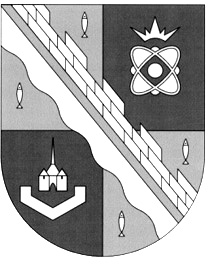 СОВЕТ ДЕПУТАТОВ МУНИЦИПАЛЬНОГО ОБРАЗОВАНИЯСОСНОВОБОРСКИЙ ГОРОДСКОЙ ОКРУГ ЛЕНИНГРАДСКОЙ ОБЛАСТИ(ТРЕТИЙ СОЗЫВ)Р Е Ш Е Н И ЕП Р О Е К ТРассмотрев представленный проект и руководствуясь статьей 66 Устава муниципального образования Сосновоборский городской округ Ленинградской области, совет депутатов Сосновоборского городского округаР Е Ш И Л:1. Внести следующие изменения в Устав муниципального образования Сосновоборский городской округ Ленинградской области (в редакции, действующей с 11 июня 2014 года):1.1. Статью 2 изложить в новой редакции:«Статья 2. Территория городского округаТерриторией городского округа является территория в границах, установленных законом Ленинградской области.1.2. В статье 4 пункт 1 изложить в новой редакции:«1) составление и рассмотрение проекта бюджета городского округа, утверждение и исполнение бюджета городского округа, осуществление контроля за его исполнением, составление и утверждение отчета об исполнении бюджета городского округа;»1.3. В статью 4 включить дополнительные пункты 9.1 и 9.2 следующего содержания:«9.1) предоставление помещения для работы на обслуживаемом административном участке городского округа сотруднику, замещающему должность участкового уполномоченного полиции;9.2) до 1 января 2017 года предоставление сотруднику, замещающему должность участкового уполномоченного полиции, и членам его семьи жилого помещения на период выполнения сотрудником обязанностей по указанной должности;»1.4. В статье 4 в пункте 26 слова «, в том числе путем выкупа,» исключить из текста.1.5. В статье 4 в пункте 26 слова «осуществление муниципального земельного контроля за использованием земель городского округа» заменить словами «осуществление муниципального земельного контроля в границах городского округа».1.6. В статье 4 пункт 27 изложить в новой редакции:«27) присвоение адресов объектам адресации, изменение, аннулирование адресов, присвоение наименований элементам улично-дорожной сети (за исключением автомобильных дорог федерального значения, автомобильных дорог регионального или межмуниципального значения), наименований элементам планировочной структуры в границах городского округа, изменение, аннулирование таких наименований, размещение информации в государственном адресном реестре;»1.7. В статье 4 пункты 34 и 36 изложить в новой редакции:«34) организация и осуществление мероприятий по работе с детьми и молодежью в городском округе;36) осуществление в пределах, установленных водным законодательством Российской Федерации, полномочий собственника водных объектов, установление правил использования водных объектов общего пользования для личных и бытовых нужд и информирование населения об ограничениях использования таких водных объектов, включая обеспечение свободного доступа граждан к водным объектам общего пользования и их береговым полосам;»1.8. В статье 4 пункт 37 изложить в новой редакции:«37) оказание поддержки гражданам и их объединениям, участвующим в охране общественного порядка, создание условий для деятельности народных дружин;»1.9. В статье 4 пункт 39 исключить из текста.1.10. В статье 4 пункт 40 исключить из текста.1.11. В статье 4 включить дополнительный пункт 43 в следующей редакции:«43) организация в соответствии с Федеральным законом от 24 июля 2007 года N 221-ФЗ «О государственном кадастре недвижимости» выполнения комплексных кадастровых работ и утверждение карты-плана территории».1.12. В статье 4_1 в пункте 1 подпункт 3 изложить в новой редакции:«3) создание муниципальных образовательных организаций высшего образования;»1.13. В статье 4_1 в пункт 1 внести дополнительный подпункт 13 в следующей редакции:«13) создание условий для организации проведения независимой оценки качества оказания услуг организациями в порядке и на условиях, которые установлены федеральными законами;»1.14. В статье 4_1 в пункт 1 внести дополнительный подпункт 14 в следующей редакции:«14) предоставление гражданам жилых помещений муниципального жилищного фонда по договорам найма жилых помещений жилищного фонда социального использования в соответствии с жилищным законодательством.»1.15. В статье 5 в подпункте 3 пункта 1 слова «формирование и размещение муниципального заказа» заменить словами «осуществление закупок товаров, работ, услуг для обеспечения муниципальных нужд.».1.16. В статье в пункте 1 подпункт 7_1 изложить в новой редакции:«7_1) разработка и утверждение программ комплексного развития систем коммунальной инфраструктуры поселений, городских округов, программ комплексного развития транспортной инфраструктуры поселений, городских округов, программ комплексного развития социальной инфраструктуры поселений, городских округов, требования к которым устанавливаются Правительством Российской Федерации;»1.17. В статью 5 включить дополнительный пункт 2_1 в следующей редакции:«2_1. Законами Ленинградской области может осуществляться перераспределение полномочий между органами местного самоуправления городского округа и органами государственной власти Ленинградской области. Перераспределение полномочий допускается на срок не менее срока полномочий законодательного (представительного) органа государственной власти Ленинградской области. Такие законы Ленинградской области вступают в силу с начала очередного финансового года.Не допускается отнесение к полномочиям органов государственной власти Ленинградской области полномочий органов местного самоуправления городского округа в сферах управления муниципальной собственностью, формирования, утверждения и исполнения местного бюджета, осуществления охраны общественного порядка, установления структуры органов местного самоуправления городского округа, изменения границ территории городского округа, а также полномочий, предусмотренных пунктами 1,2,7,8 части 1 статьи 17 и частью 10 статьи 35 Федерального закона «Об общих принципах организации местного самоуправления в Российской Федерации».»1.18. Внести дополнительную Статью 5_2 в следующей редакции:«Статья 5_2. Контрольно-счетный орган городского округа1. В целях осуществления внешнего муниципального финансового контроля представительный орган городского округа вправе образовать контрольно-счетный орган городского округа.2. Контрольно-счетный орган городского округа имеет наименование «финансово-контрольная комиссия городского органа».3. Порядок организации и деятельности контрольно-счетного органа городского округа определяется Федеральным законом от 7 февраля 2011 года N 6-ФЗ «Об общих принципах организации и деятельности контрольно-счетных органов субъектов Российской Федерации и муниципальных образований», Федеральным законом «Об общих принципах организации местного самоуправления в Российской Федерации», Бюджетным кодексом Российской Федерации, другими федеральными законами и иными нормативными правовыми актами Российской Федерации, муниципальными нормативными правовыми актами. В случаях и порядке, установленных федеральными законами, правовое регулирование организации и деятельности контрольно-счетного органа городского округа осуществляется также законами Ленинградской области.»1.19. В статье 7 пункт 1 изложить в новой редакции:«1. Полномочия органов местного самоуправления, установленные федеральными законами и законами Ленинградской области, по вопросам, не отнесенным в соответствии с Федеральным законом «Об общих принципах организации местного самоуправления в Российской Федерации» к вопросам местного значения, являются отдельными государственными полномочиями, передаваемыми для осуществления органам местного самоуправления.»1.20. В статье 9 в пункте 4 слова «, проверить соответствие вопроса (вопросов) предполагаемого (предполагаемых)» заменить словами «проверить соответствие вопроса предлагаемого».1.21. В статье 13 в пункте 2 второй абзац изложить в новой редакции:«Минимальная численность инициативной группы граждан составляет 20 жителей городского округа, обладающих избирательным правом.»1.22. В статье 18 пункт 4 дополнить словами «в соответствии с законом Ленинградской области».1.23. Статью 20 изложить в новой редакции:«Статья 20. Участие граждан в заседаниях представительногооргана городского округа и его постоянных комиссий1. Граждане вправе участвовать в заседаниях представительного органа городского округа и его постоянных комиссий.2. Порядок участия граждан в заседаниях представительного органа городского округа и его постоянных комиссий устанавливается регламентом представительного органа городского округа.»1.24. Внести дополнительную статью 20_1 в следующей редакции:«Статья 20_1. Участие граждан в осуществлении общественного контроля1. Граждане вправе участвовать в осуществлении общественного контроля за деятельностью органов государственной власти, органов местного самоуправления, государственных и муниципальных организаций, иных органов и организаций, осуществляющих в соответствии с федеральными законами отдельные публичные полномочия на территории городского округа.2. Осуществление общественного контроля на территории городского округа регулируется Федеральным законом «Об основах общественного контроля в Российской Федерации», другими федеральными законами и иными нормативными правовыми актами Российской Федерации, законами и иными нормативными правовыми актами Ленинградской области, муниципальными правовыми актами.3. В целях осуществления общественного контроля на территории городского округа создается общественная палата городского округа.4. Порядок формирования, полномочия, срок полномочий, а также иные вопросы организации и деятельности общественной палаты, определяются положением об общественной палате, утверждаемым решением представительного органа городского округа.»1.25. В статье 21 пункт 3 изложить в новой редакции:«3. Порядок формирования, полномочия, срок полномочий, подотчетность, подконтрольность органов местного самоуправления, предусмотренных пунктом 1 настоящей статьи, а также иные вопросы организации и деятельности указанных органов определяются настоящим Уставом в соответствии с законом Ленинградской области.»1.26. В статье 27 в пункте 2 исключить подпункты 5, 6, 7, 9, 14, 16, 47_8, 47_9.1.27. В статье 27 в пункте 2 в подпункте 23_1 вместо слов «законодательством Ленинградской области» заменить словами «в соответствии с законодательством».1.28. В статье 28 в пункте 2 цифру «10» заменить цифрой «20».1.29. В статье 30 в пункте 7 исключить из текста первый, второй и третий абзацы.1.30. В статье 30_1 в первом абзаце пункта 5 слова «и депутатских групп» исключить.1.31. В статье 32 в пункте 2 слова «на публичных слушаниях» заменить словами «в публичных слушаниях».1.32. В статье 33 пункт 3 изложить в новой редакции:«3. Полномочия депутата в случае, предусмотренном подпунктом 8 пункта 1 настоящей статьи, прекращаются со дня официального опубликования (обнародования) итогов голосования по отзыву депутата, если избирателями было принято решение об отзыве депутата.»1.33. В статье 34 в пункте 1 после слов «статьей 73» включить слова «Федерального закона».1.34. В статье 34 в пункте 2 в подпункте 3 цифры «3, 4-7» заменить цифрами «3, 3.2, 4 – 6, 6.1, 6.2, 7 и 7.1».1.35. В статье 36 пункт 7 изложить в новой редакции:«7. В случаях, предусмотренных пунктом 5 настоящей статьи, заместитель председателя представительного органа городского округа при осуществлении полномочий председателя представительного органа городского округа не вправе без письменного согласия главы городского округа:1) назначать работников на должности, предусмотренные штатным расписанием представительного органа городского округа;2) освобождать от занимаемых должностей работников, замещающих должности, предусмотренные штатным расписанием представительного органа городского округа;3) принимать решения о назначении конкурса на замещение вакантной должности в аппарате представительного органа городского округа.»1.36. В статье 37 в пункт 3 включить дополнительный подпункт 4_1 в следующей редакции:«4_1) рассматривают поступившие в их адрес обращения органов и должностных лиц местного самоуправления городского округа, депутатов представительного органа городского округа, организаций и граждан, принимают по ним решения;»1.37. В статье 37 пункт 5 изложить в новой редакции:«5. Деятельность постоянной комиссии возглавляет председатель постоянной комиссии, а в его отсутствие – заместитель председателя постоянной комиссии.Председатель постоянной комиссии и заместитель председателя постоянной комиссии избираются постоянной комиссией из своего состава и утверждаются решением представительного органа городского округа.Один и тот же депутат может возглавлять только одну постоянную комиссию либо являться заместителем председателя только одной постоянной комиссии.Председатель постоянной комиссии и заместитель председателя постоянной комиссии избираются на срок полномочий представительного органа.Председатель постоянной комиссии, заместитель председателя постоянной комиссии может быть освобожден от занимаемой должности решением представительного органа городского округа, принятым на основании решения постоянной комиссии об освобождении председателя постоянной комиссии, заместителя председателя постоянной комиссии от занимаемой должности.»1.38. Статью 38 исключить из текста.1.39. Статью 39 изложить в новой редакции:«Статья 39. Фракции в представительном органе городского округа1. Депутаты представительного органа городского округа могут образовывать фракции.2. Порядок деятельности фракций устанавливается регламентом представительного органа городского округа в соответствии с Федеральным законом «Об общих принципах организации местного самоуправления в Российской Федерации» и законодательством Ленинградской области.»1.40. В статье 40 в пункте 4 слово «он» заменить словами «представительный орган городского округа».1.41. В статье 42 во втором абзаце пункта 6 слова «одного процента» заменить словами «1%».1.42. В статье 43 пункт 1 изложить в новой редакции:«1. Избранный в составе, необходимом для осуществления своих полномочий, представительный орган городского округа на первом своем заседании избирает из своего состава тайным голосованием главу городского округа. Порядок избрания главы городского округа устанавливается регламентом представительного органа городского округа.»1.43. В статье 46 подпункт 12 пункта 1 изложить в новой редакции:«12) преобразования городского округа, осуществляемого в соответствии с частями 3, 3.2, 4 – 6, 6.1, 6.2, 7 и 7.1 статьи 13 Федерального закона «Об общих принципах организации местного самоуправления в Российской Федерации», а также в случае упразднения городского округа;»1.44. В статье 46 пункт 4 изложить в новой редакции и дополнить статью пунктами 5 – 7 в следующей редакции:«4. В случае досрочного прекращения полномочий главы городского округа, его полномочия, предусмотренные пунктом 1 статьи 44 настоящего Устава, временно, до вступления в должность вновь избранного главы городского округа, исполняет глава администрации городского округа, а полномочия по замещению должности председателя представительного органа городского округа, предусмотренные пунктом 2 статьи 44 настоящего Устава – заместитель председателя представительного органа городского округа.5. Заседание представительного органа городского округа по избранию из его состава нового главы городского округа должно быть проведено не позднее десяти дней со дня досрочного прекращения полномочий главы городского округа.6. Глава городского округа, в отношении которого представительным органом городского округа принято решение об удалении его в отставку, вправе обратиться с заявлением об обжаловании указанного решения в суд в течение 10 дней со дня официального опубликования такого решения.7. В случае, если глава городского округа полномочия которого прекращены досрочно на основании решения представительного органа городского округа об удалении его в отставку, обжалует в судебном порядке указанное решение, представительный орган городского округа не вправе принимать решение об избрании из своего состава главы городского округа до вступления решения суда в законную силу.»1.45. В статье 49 в пункте 2 исключить подпункт 3 из текста.1.46. В статье 52 в пункте 1 второй абзац исключить из текста.1.47. В статье 52 пункт 3 изложить в новой редакции:«3. Дополнительные требования к кандидатам на должность главы администрации городского округа могут быть установлены уставом городского округа и законом Ленинградской области.»1.48. В статье 52 третий абзац пункта 4 изложить в новой редакции:«При формировании конкурсной комиссии половина ее состава назначается представительным органом городского округа, а другая половина – губернатором Ленинградской области.»1.49. В статье 53 в пункте 16 слово «Уставом» заменить словами «настоящим Уставом».1.50. В статье 54 подпункт 12 пункта 1 изложить в новой редакции:«12) преобразования городского округа, осуществляемого в соответствии с частями 3, 3.2, 4 – 6, 6.1, 6.2, 7 и 7.1 статьи 13 Федерального закона «Об общих принципах организации местного самоуправления в Российской Федерации», а также в случае упразднения городского округа;»1.51. В статье 57 в пункте 4 слово «уставу» заменить словами «Уставу Ленинградской области».1.52. В статье 59 в пункте 1 слова «депутатскими объединениями» заменить словами «фракциями».1.53. В статье 60 пункт 2 изложить в новой редакции:«2. Муниципальные нормативные правовые акты органов местного самоуправления и должностных лиц местного самоуправления городского округа, затрагивающие права, свободы и обязанности человека и гражданина, вступают в силу после их официального опубликования (обнародования).»1.54. В статье 60 пункт 5 изложить в новой редакции:«5. Официальным опубликованием муниципальных правовых актов органов местного самоуправления и должностных лиц местного самоуправления городского округа считается первая публикация их полных текстов в официальном периодическом печатном издании органов местного самоуправления городского округа – городской газете «Маяк».Официальным обнародованием муниципальных правовых актов органов местного самоуправления и должностных лиц местного самоуправления городского округа считается первое размещение их полных текстов на электронном сайте городской газеты «Маяк» в сети «Интернет» www.mayak.sbor.net.»1.55. В статье 61 в пункте 1 после слов «их действие может быть приостановлено органами» дополнить словами «местного самоуправления».1.56. Наименование статьи 64 изложить в новой редакции:«Статья 64. Составление и рассмотрение проекта бюджета городского округа,утверждение и исполнение бюджета городского округа, осуществлениеконтроля за его исполнением, составление и утверждение отчетаоб исполнении бюджета городского округа».1.57. В статье 64 пункты 1 и 2 изложить в новой редакции:«1. Составление и рассмотрение проекта бюджета городского округа, утверждение и исполнение бюджета городского округа, осуществление контроля за его исполнением, составление и утверждение отчета об исполнении бюджета городского округа осуществляется органами местного самоуправления городского округа  самостоятельно с соблюдением требований, установленных Бюджетным кодексом Российской Федерации.2. Составление и рассмотрение проекта бюджета городского округа, утверждение и исполнение бюджета городского округа, осуществление контроля за его исполнение, составление и утверждение отчета об исполнении бюджета городского округа определяется положением о бюджетном процессе Сосновоборского городского округа в соответствии с Бюджетным кодексом Российской Федерации.»1.58. Статью 64_1 изложить в новой редакции:«Статья 64_1. Закупки для обеспечения муниципальных нужд1. Закупки товаров, работ, услуг для обеспечения муниципальных нужд осуществляются в соответствии с законодательством Российской Федерации о контрактной системе в сфере закупок товаров, работ, услуг для обеспечения государственных и муниципальных нужд.2. Закупки товаров, работ, услуг для обеспечения муниципальных нужд осуществляются за счет средств местного бюджета.»2. Направить настоящее решение для его государственной регистрации в Управление Министерства юстиции Российской Федерации по Ленинградской области.3. Настоящее решение опубликовать в городской газете «Маяк» после его государственной регистрации в Управлении Министерства юстиции Российской Федерации по Ленинградской области.4. Настоящее решение вступает в силу со дня его официального опубликования в городской газете «Маяк».Глава Сосновоборскогогородского округа                                                                                Д.В. Пуляевский«О внесении изменений в Устав муниципального образования Сосновоборский городской округ Ленинградской области»